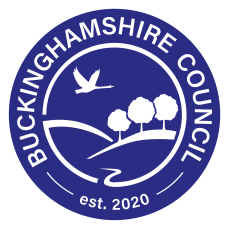 What you can expect from us:Free information and advice on courses, qualifications and help with cost where applicableEvery effort made to contact you if your class is cancelledHealth and safety informationAll comments and complaints listened to and resolved quickly Teaching by experienced and trained staffSupport in all areas of your learningLearning assessed regularly and feedback provided on how you can improveAdvice on what to do next and access to careers guidance where appropriateA safe and secure environment with all safeguarding issues dealt with by our Safeguarding Officer or a member of the Safeguarding team We ask you to:Commit to your course and your learningAttend every class, arrive on time and tell us if you cannot come to a sessionShow respect and care for equipment, buildings and other people and their property. This includes not uploading any images or videos taken in class to the internetSupport the completion of paperwork and ensure that you sign your Learning Agreement in order for us to claim funding and keep classes open  Pay any fees which are dueTell us as soon as you can if you think you may need additional support with your learning due to a disability or learning difficulty. Please speak to your tutor or contact our Learning Support Officer- Christine Jakeman on 07825052627 or email aldisability@buckinghamshire.gov.uk